Решение № 53 от 26.05.2015 г. О признании утратившим силу решения муниципального Собрания внутригородского муниципального образования Головинское в городе Москве от 26 февраля 2009 года № 13 «Об утверждении Положения о порядке проведения аттестации специа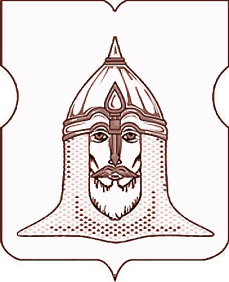 СОВЕТ ДЕПУТАТОВМУНИЦИПАЛЬНОГО ОКРУГА ГОЛОВИНСКИЙРЕШЕНИЕ26.05.2015 года № 53Согласно частям 4, 5 статьи 7 Закона города Москвы от 25 октября 2006 года № 53 «О наделении органов местного самоуправления внутригородских муниципальных образований в городе Москве отдельными полномочиями города Москвы в сфере организации досуговой, социально-воспитательной, физкультурно-оздоровительной и спортивной работы с населением по месту жительства», Закона города Москвы от 15 декабря 2004 года № 86 «Об оплате труда работников государственных учреждений города Москвы», в связи со вступлением в силу постановлений Правительства Москвы от 24 октября 2014 года № 619-ПП «О новых системах оплаты труда работников государственных учреждений города Москвы» и от 29 октября 2014 года № 640-ПП «О признании утратившими силу правовых актов (отдельных положений правовых актов) города Москвы»Советом депутатов принято решение:Признать утратившим силу решение муниципального Собрания внутригородского муниципального образования Головинское в городе Москве от 26 февраля 2009 года № 13 «Об утверждении Положения о порядке проведения аттестации специалистов и руководящих работников муниципальных учреждений внутригородского муниципального образования Головинское в городе Москве».Определить, что аттестация работников муниципальных бюджетных учреждений муниципального округа Головинский осуществляется в порядке определенным локальным нормативным актом муниципального бюджетного учреждения муниципального округа Головинский в соответствии с действующим законодательством и муниципальными правовыми актами администрации муниципального округа Головинский.Администрации муниципального округа Головинский опубликовать настоящее решение в бюллетене «Московский муниципальный вестник» и разместить на официальном сайте органов местного самоуправления муниципального округа Головинский www.nashe-golovino.ru.Настоящее решение вступает в силу со дня его принятия.Контроль исполнения настоящего решения возложить на главу муниципального округа Головинский Архипцову Н.В. ипредседателя комиссии по досуговой, социально-воспитательной, физкультурно-оздоровительной и спортивной работе – депутата Вяльченкову Н.В.Главамуниципального округа Головинский Н.В. Архипцова